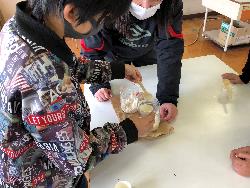 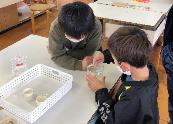 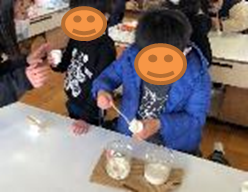 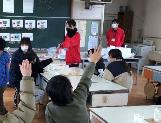 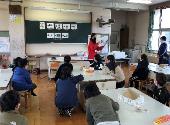 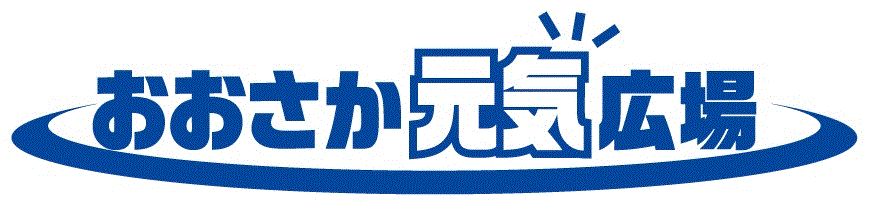 活動場所電源・コンロが使用でき、手を洗うことのできる水道設備が近くにある場所。（家庭科室等、調理設備がある場所）必要経費無し対象学年等全学年（保護者・教職員等可）参加費無料定員10～40名(準備いただけるコンロ・鍋の数によりますのでご相談ください。)所要時間60分準備物マグネットが使用できる黒板もしくは白板、鍋（直径23㎝×高さ15㎝程度）マグネットが使用できる黒板もしくは白板、鍋（直径23㎝×高さ15㎝程度）マグネットが使用できる黒板もしくは白板、鍋（直径23㎝×高さ15㎝程度）マグネットが使用できる黒板もしくは白板、鍋（直径23㎝×高さ15㎝程度）その他・体験前に参加者は必ず手洗いを済ませてください。・事前に参加者のグループ分けをお願いします。※アレルギーについて、代替食材等による対応はございませんので、予め御了承ください。・土日祝日実施可。ただし休館日（月曜、祝日の場合は翌平日）と年末年始は実施しておりません。・9～12月は業務の関係でご希望に沿えない場合があります。・保護者との参加可・体験前に参加者は必ず手洗いを済ませてください。・事前に参加者のグループ分けをお願いします。※アレルギーについて、代替食材等による対応はございませんので、予め御了承ください。・土日祝日実施可。ただし休館日（月曜、祝日の場合は翌平日）と年末年始は実施しておりません。・9～12月は業務の関係でご希望に沿えない場合があります。・保護者との参加可・体験前に参加者は必ず手洗いを済ませてください。・事前に参加者のグループ分けをお願いします。※アレルギーについて、代替食材等による対応はございませんので、予め御了承ください。・土日祝日実施可。ただし休館日（月曜、祝日の場合は翌平日）と年末年始は実施しておりません。・9～12月は業務の関係でご希望に沿えない場合があります。・保護者との参加可・体験前に参加者は必ず手洗いを済ませてください。・事前に参加者のグループ分けをお願いします。※アレルギーについて、代替食材等による対応はございませんので、予め御了承ください。・土日祝日実施可。ただし休館日（月曜、祝日の場合は翌平日）と年末年始は実施しておりません。・9～12月は業務の関係でご希望に沿えない場合があります。・保護者との参加可